О принятии нормативной стоимости, и установления регулируемых цен на услуги для населения стирки текстильных изделийв муниципальной бане, расположеннойв левобережной части городского поселения  ТутаевВ соответствии со ст.78 Бюджетного кодекса Российской Федерации, с Федеральным законом от 06.10.2003 № 131-ФЗ «Об общих принципах организации местного самоуправления в Российской Федерации», пунктом 2 части 1 статьи 17 Социального кодекса Ярославской области, Администрация Тутаевского муниципального района ПОСТАНОВЛЯЕТ:1. Принять нормативную стоимость стирки текстильных изделий и установить регулируемые цены на услугу стирки текстильных изделий для населения в муниципальной бане МУ "ЕДДС ТМР", расположенной в левобережной части городского поселения  Тутаев:- полная цена – 130,00 руб. за 1 кг. белья;- льготная цена (пенсионеры) - 90,00 руб. за 1 кг. белья;- дополнительное полоскание белья – 150,00 руб. за один цикл;- дополнительный отжим белья – 50,00 руб. за один цикл.2.Опубликовать настоящее постановление в Тутаевской массовой муниципальной газете «Берега» и на официальном сайте Администрации Тутаевского муниципального района.3. Контроль за исполнением настоящего Постановления возложить на Первого заместителя Главы Администрации Тутаевского муниципального района Ю.В. Губерову.4.Настоящее постановление вступает в силу с 01.02.2024 г.Глава Тутаевскогомуниципального района 					                		О.В. Низова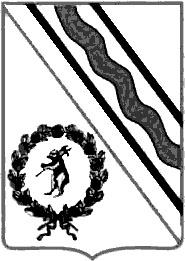 Администрация Тутаевского муниципального районаПОСТАНОВЛЕНИЕот 30.01.2024  №49 -пг. Тутаев